Собери пару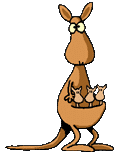 ошейник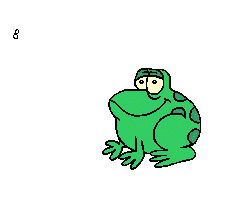 пятачок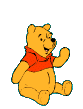 дупло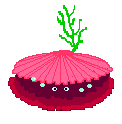 сумка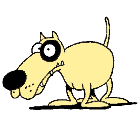 молоко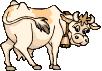 болото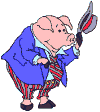 жемчужина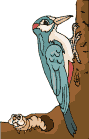 мёд